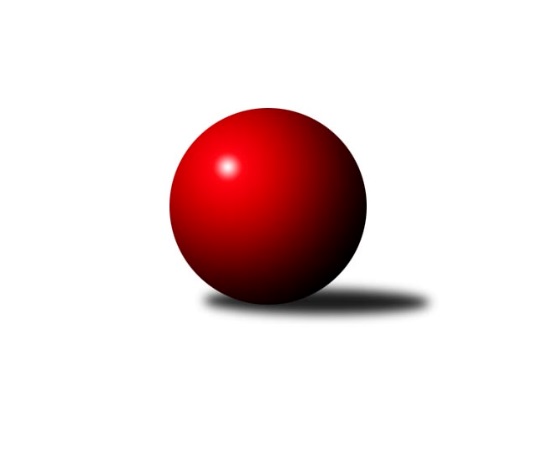 Č.13Ročník 2023/2024	20.1.2024Nejlepšího výkonu v tomto kole: 3498 dosáhlo družstvo: SKK Náchod3. KLM B 2023/2024Výsledky 13. kolaSouhrnný přehled výsledků:KK Jiří Poděbrady	- TJ Radlice A	2:6	3335:3366	11.5:12.5	20.1.TJ Dynamo Liberec	- SK Žižkov Praha	2:6	3329:3336	8.0:16.0	20.1.KK Kolín	- TJ Sokol Benešov 	3:5	3222:3260	11.0:13.0	20.1.TJ Tesla Pardubice 	- TJ Sokol Chotoviny 	5:3	3309:3229	12.5:11.5	20.1.SKK Náchod	- SKK Hořice B	6:2	3498:3417	15.0:9.0	20.1.TJ Kuželky Česká Lípa 	- SK Verneřice	6:2	3348:3197	13.0:11.0	20.1.SKK Hořice B	- KK Jiří Poděbrady	2:6	3246:3532	6.0:18.0	17.1.Tabulka družstev:	1.	SKK Náchod	13	12	0	1	76.0 : 28.0 	186.0 : 126.0 	 3393	24	2.	KK Kolín	13	9	1	3	64.0 : 40.0 	179.5 : 132.5 	 3361	19	3.	TJ Tesla Pardubice	13	9	0	4	63.0 : 41.0 	164.0 : 148.0 	 3284	18	4.	TJ Sokol Benešov	13	7	1	5	53.5 : 50.5 	152.5 : 159.5 	 3313	15	5.	KK Jiří Poděbrady	13	6	2	5	55.0 : 49.0 	160.5 : 151.5 	 3301	14	6.	TJ Sokol Chotoviny	13	6	0	7	55.0 : 49.0 	161.5 : 150.5 	 3313	12	7.	SKK Hořice B	13	6	0	7	51.5 : 52.5 	155.0 : 157.0 	 3321	12	8.	TJ Kuželky Česká Lípa	13	6	0	7	49.0 : 55.0 	160.5 : 151.5 	 3282	12	9.	SK Žižkov Praha	13	5	1	7	50.0 : 54.0 	165.0 : 147.0 	 3279	11	10.	TJ Radlice A	13	5	1	7	49.0 : 55.0 	149.0 : 163.0 	 3342	11	11.	SK Verneřice	13	3	0	10	24.0 : 80.0 	109.5 : 202.5 	 3169	6	12.	TJ Dynamo Liberec	13	0	2	11	34.0 : 70.0 	129.0 : 183.0 	 3269	2Podrobné výsledky kola:	 KK Jiří Poděbrady	3335	2:6	3366	TJ Radlice A	Václav Kňap	135 	 152 	 139 	120	546 	 2:2 	 548 	 141	143 	 133	131	Milan Komorník	Jiří Šafránek	132 	 160 	 149 	146	587 	 3:1 	 577 	 153	144 	 147	133	Josef Kašpar	Petr Tomáš	120 	 139 	 131 	139	529 	 2:2 	 548 	 131	135 	 146	136	Pavel Janoušek	Ladislav Nožička	151 	 150 	 135 	126	562 	 2:2 	 566 	 135	136 	 148	147	Jaroslav Kourek	Ondřej Šafránek	145 	 134 	 132 	139	550 	 0:4 	 598 	 155	139 	 133	171	David Kašpar	Lukáš Poláček	158 	 127 	 150 	126	561 	 2.5:1.5 	 529 	 123	127 	 127	152	Miloš Beneš ml.rozhodčí: Jiří MiláčekNejlepší výkon utkání: 598 - David Kašpar	 TJ Dynamo Liberec	3329	2:6	3336	SK Žižkov Praha	Ladislav Wajsar st. *1	167 	 127 	 114 	119	527 	 1:3 	 544 	 135	132 	 129	148	Martin Beran	Josef Zejda ml.	154 	 132 	 148 	134	568 	 2:2 	 557 	 133	130 	 154	140	Pavel Řehánek	Roman Žežulka	130 	 147 	 133 	123	533 	 0.5:3.5 	 585 	 130	155 	 142	158	Pavel Holub	Lukáš Jireš	145 	 160 	 136 	137	578 	 1:3 	 557 	 155	120 	 140	142	Luboš Kocmich	Vojtěch Pecina	147 	 152 	 122 	125	546 	 1.5:2.5 	 549 	 147	141 	 131	130	Ivan Žaloudík	František Obruča	136 	 162 	 127 	152	577 	 2:2 	 544 	 145	148 	 128	123	Lukáš Vacekrozhodčí: Ladislav Hetclstřídání: *1 od 91. hodu Libor DrábekNejlepší výkon utkání: 585 - Pavel Holub	 KK Kolín	3222	3:5	3260	TJ Sokol Benešov 	Vojtěch Zelenka *1	117 	 120 	 121 	126	484 	 0:4 	 532 	 134	132 	 130	136	Miroslav Šostý	Jan Pelák	128 	 144 	 149 	126	547 	 2:2 	 513 	 139	125 	 115	134	Tomáš Svoboda	Lukáš Holosko	125 	 149 	 154 	144	572 	 3:1 	 551 	 146	136 	 134	135	Jaroslav Franěk	Michal Brachovec	137 	 127 	 142 	118	524 	 2:2 	 546 	 131	139 	 128	148	Jiří Kočí	Martin Švorba	123 	 138 	 143 	150	554 	 2:2 	 549 	 134	158 	 130	127	Jiří Franěk	Miroslav Šnejdar ml. *2	143 	 149 	 116 	133	541 	 2:2 	 569 	 133	165 	 140	131	Michal Vyskočilrozhodčí: Dalibor Miervastřídání: *1 od 69. hodu Jiří Němec, *2 od 88. hodu Miroslav Šnejdar st.Nejlepší výkon utkání: 572 - Lukáš Holosko	 TJ Tesla Pardubice 	3309	5:3	3229	TJ Sokol Chotoviny 	Martin Hubáček	105 	 154 	 153 	130	542 	 1:3 	 548 	 137	158 	 122	131	Pavel Makovec	Milan Vaněk	133 	 147 	 122 	151	553 	 1:3 	 572 	 147	153 	 147	125	Jan Holšan	Michal Šic	134 	 143 	 146 	158	581 	 4:0 	 515 	 129	135 	 125	126	Bořivoj Jelínek	Vít Veselý	135 	 125 	 129 	127	516 	 1:3 	 530 	 132	131 	 132	135	Jan Fořter	Daniel Stráník	118 	 140 	 134 	145	537 	 2.5:1.5 	 521 	 114	125 	 134	148	Libor Hrstka	Michal Talacko	137 	 141 	 156 	146	580 	 3:1 	 543 	 152	128 	 134	129	Zbyněk Heinrozhodčí: Petr SkutilNejlepší výkon utkání: 581 - Michal Šic	 SKK Náchod	3498	6:2	3417	SKK Hořice B	Martin Hanuš	151 	 146 	 144 	152	593 	 3:1 	 578 	 149	138 	 126	165	Martin Bartoníček	Antonín Hejzlar	142 	 143 	 174 	132	591 	 3:1 	 569 	 165	134 	 151	119	Martin Zvoníček	Denis Hofman	155 	 124 	 148 	140	567 	 3:1 	 522 	 143	135 	 115	129	Karel Košťál	Tomáš Majer	137 	 133 	 136 	165	571 	 1:3 	 600 	 149	152 	 162	137	Ondřej Černý	Ladislav Beránek	151 	 135 	 140 	147	573 	 2:2 	 579 	 158	153 	 133	135	Radek Košťál	František Hejna	137 	 160 	 162 	144	603 	 3:1 	 569 	 141	149 	 142	137	Miroslav Nálevkarozhodčí: Jiří Doucha ml.Nejlepší výkon utkání: 603 - František Hejna	 TJ Kuželky Česká Lípa 	3348	6:2	3197	SK Verneřice	Vladimír Ludvík	127 	 146 	 155 	143	571 	 4:0 	 504 	 102	138 	 141	123	Petr Kramer	Marek Kyzivát	160 	 159 	 134 	138	591 	 3:1 	 507 	 114	133 	 138	122	Martin Ledwoň	Miroslav Malý	170 	 168 	 118 	123	579 	 2:2 	 544 	 124	152 	 136	132	Radek Mach	Martin Najman	120 	 127 	 129 	122	498 	 0:4 	 547 	 142	128 	 151	126	Miloslav Plíšek	Jiří Klíma st.	135 	 140 	 137 	139	551 	 2:2 	 534 	 139	141 	 129	125	Daniel Sekyra	Josef Rubanický	132 	 128 	 157 	141	558 	 2:2 	 561 	 142	125 	 136	158	Lukáš Zítkarozhodčí:  Vedoucí družstevNejlepší výkon utkání: 591 - Marek Kyzivát	 SKK Hořice B	3246	2:6	3532	KK Jiří Poděbrady	Martin Bartoníček	136 	 152 	 133 	150	571 	 3:1 	 545 	 121	128 	 166	130	Jiří Šafránek	Ondřej Černý	141 	 139 	 148 	122	550 	 0:4 	 601 	 162	142 	 160	137	Václav Kňap	Martin Zvoníček	137 	 133 	 116 	119	505 	 0:4 	 608 	 139	151 	 166	152	Petr Tomáš	Radek Košťál	154 	 129 	 147 	147	577 	 2:2 	 569 	 142	135 	 132	160	Ladislav Nožička	Kryštof Košťál	128 	 161 	 115 	131	535 	 1:3 	 592 	 138	149 	 145	160	Ondřej Šafránek	Miroslav Nálevka *1	136 	 132 	 116 	124	508 	 0:4 	 617 	 179	146 	 130	162	Lukáš Poláčekrozhodčí: Zdeněk Dymáčekstřídání: *1 od 67. hodu Karel KošťálNejlepší výkon utkání: 617 - Lukáš PoláčekPořadí jednotlivců:	jméno hráče	družstvo	celkem	plné	dorážka	chyby	poměr kuž.	Maximum	1.	Miroslav Šnejdar  ml.	KK Kolín	603.58	383.7	219.9	0.4	6/8	(641)	2.	Josef Kašpar 	TJ Radlice A	589.06	388.9	200.2	3.7	7/7	(629)	3.	Martin Švorba 	KK Kolín	582.46	384.4	198.1	2.8	8/8	(637)	4.	Rostislav Kašpar 	TJ Radlice A	572.67	374.9	197.8	2.6	6/7	(605)	5.	Antonín Hejzlar 	SKK Náchod	572.48	375.2	197.3	3.4	8/8	(646)	6.	Luboš Kocmich 	SK Žižkov Praha	570.80	382.3	188.5	4.1	6/7	(592)	7.	Jan Adamů 	SKK Náchod	570.25	379.8	190.5	2.9	7/8	(611)	8.	František Obruča 	TJ Dynamo Liberec	569.46	382.3	187.2	3.4	7/8	(606)	9.	Vladimír Ludvík 	TJ Kuželky Česká Lípa 	567.94	379.1	188.9	3.9	5/7	(598)	10.	Martin Bartoníček 	SKK Hořice B	565.49	382.4	183.1	5.0	7/7	(626)	11.	Václav Kňap 	KK Jiří Poděbrady	564.90	375.8	189.1	3.3	8/8	(615)	12.	Milan Komorník 	TJ Radlice A	564.79	375.3	189.5	3.4	6/7	(607)	13.	Martin Hanuš 	SKK Náchod	563.79	378.9	184.9	3.6	8/8	(624)	14.	Ondřej Šafránek 	KK Jiří Poděbrady	563.63	374.4	189.2	4.7	8/8	(603)	15.	František Hejna 	SKK Náchod	563.19	379.1	184.1	2.8	7/8	(618)	16.	Kryštof Košťál 	SKK Hořice B	563.05	373.7	189.4	3.2	6/7	(588)	17.	Denis Hofman 	SKK Náchod	562.67	371.4	191.2	6.7	6/8	(581)	18.	Michal Vyskočil 	TJ Sokol Benešov 	561.53	376.4	185.2	5.5	7/7	(612)	19.	Zbyněk Hein 	TJ Sokol Chotoviny 	559.88	374.9	185.0	3.4	6/7	(608)	20.	Jiří Franěk 	TJ Sokol Benešov 	559.33	361.7	197.6	5.0	6/7	(593)	21.	Patrik Kukeně 	SK Verneřice	559.06	374.7	184.4	4.1	7/7	(597)	22.	Martin Hubáček 	TJ Tesla Pardubice 	558.97	375.1	183.9	6.0	7/7	(604)	23.	Jan Holšan 	TJ Sokol Chotoviny 	558.41	379.3	179.1	3.5	7/7	(597)	24.	Miroslav Malý 	TJ Kuželky Česká Lípa 	557.58	366.9	190.7	3.6	6/7	(616)	25.	Michal Talacko 	TJ Tesla Pardubice 	557.24	372.0	185.3	3.5	7/7	(582)	26.	Jan Bartoň 	TJ Sokol Chotoviny 	556.94	375.1	181.9	3.3	5/7	(578)	27.	Vojtěch Zelenka 	KK Kolín	556.18	375.4	180.8	4.5	7/8	(589)	28.	Jan Pelák 	KK Kolín	556.00	374.2	181.8	3.8	6/8	(583)	29.	Ivan Žaloudík 	SK Žižkov Praha	555.03	374.4	180.6	3.7	6/7	(594)	30.	Miroslav Nálevka 	SKK Hořice B	554.83	369.4	185.4	4.2	6/7	(610)	31.	Miloš Beneš  ml.	TJ Radlice A	554.41	378.0	176.4	4.0	7/7	(601)	32.	Tomáš Svoboda 	TJ Sokol Benešov 	553.29	370.3	183.0	4.1	6/7	(597)	33.	Pavel Řehánek 	SK Žižkov Praha	552.94	371.9	181.0	3.7	7/7	(583)	34.	Jiří Němec 	KK Kolín	552.83	368.0	184.8	4.7	6/8	(567)	35.	Pavel Makovec 	TJ Sokol Chotoviny 	552.57	371.7	180.9	4.1	7/7	(596)	36.	Bořivoj Jelínek 	TJ Sokol Chotoviny 	552.56	368.9	183.7	3.0	5/7	(598)	37.	Tomáš Majer 	SKK Náchod	552.50	372.3	180.2	5.1	6/8	(588)	38.	Milan Vaněk 	TJ Tesla Pardubice 	552.18	368.7	183.5	5.4	7/7	(594)	39.	Libor Hrstka 	TJ Sokol Chotoviny 	551.71	372.0	179.7	4.5	6/7	(609)	40.	Libor Drábek 	TJ Dynamo Liberec	549.75	365.8	183.9	5.2	6/8	(578)	41.	Radek Košťál 	SKK Hořice B	549.69	364.8	184.9	4.1	7/7	(602)	42.	Jaroslav Franěk 	TJ Sokol Benešov 	548.95	369.4	179.5	4.1	6/7	(582)	43.	Jiří Šafránek 	KK Jiří Poděbrady	548.10	368.2	179.9	4.5	8/8	(587)	44.	Daniel Stráník 	TJ Tesla Pardubice 	548.08	364.3	183.8	4.4	7/7	(605)	45.	Martin Najman 	TJ Kuželky Česká Lípa 	547.69	375.9	171.8	8.4	7/7	(612)	46.	Miroslav Šostý 	TJ Sokol Benešov 	547.17	366.9	180.3	5.5	7/7	(600)	47.	Martin Ducke 	TJ Kuželky Česká Lípa 	546.72	365.9	180.8	4.8	6/7	(599)	48.	Karel Košťál 	SKK Hořice B	545.94	376.1	169.9	9.2	7/7	(587)	49.	Pavel Holub 	SK Žižkov Praha	545.37	371.0	174.4	6.9	5/7	(585)	50.	Josef Rubanický 	TJ Kuželky Česká Lípa 	543.88	363.2	180.7	5.5	7/7	(602)	51.	Jiří Zetek 	SK Žižkov Praha	542.97	369.5	173.5	4.1	5/7	(572)	52.	Daniel Sekyra 	SK Verneřice	542.63	366.7	176.0	5.5	7/7	(586)	53.	Pavel Janoušek 	TJ Radlice A	542.57	365.8	176.8	6.5	6/7	(590)	54.	Josef Zejda  ml.	TJ Dynamo Liberec	541.58	367.7	173.9	6.2	6/8	(568)	55.	Miloš Holý 	TJ Dynamo Liberec	541.11	368.1	173.0	8.2	6/8	(578)	56.	Lukáš Poláček 	KK Jiří Poděbrady	540.81	374.2	166.6	8.2	6/8	(617)	57.	Jan Fořter 	TJ Sokol Chotoviny 	538.94	362.1	176.8	7.1	6/7	(575)	58.	Martin Zvoníček 	SKK Hořice B	538.94	368.7	170.2	7.4	6/7	(569)	59.	Michal Šic 	TJ Tesla Pardubice 	538.51	357.3	181.2	5.6	7/7	(581)	60.	Jiří Klíma  st.	TJ Kuželky Česká Lípa 	537.24	364.5	172.7	4.5	7/7	(618)	61.	Ladislav Nožička 	KK Jiří Poděbrady	536.94	362.8	174.1	6.3	8/8	(606)	62.	David Kašpar 	TJ Radlice A	536.00	368.2	167.8	7.6	6/7	(598)	63.	Vít Veselý 	TJ Tesla Pardubice 	531.69	360.4	171.3	7.7	7/7	(565)	64.	Martin Beran 	SK Žižkov Praha	530.63	362.9	167.7	5.5	6/7	(582)	65.	Lukáš Zítka 	SK Verneřice	530.33	366.0	164.3	7.9	7/7	(578)	66.	Radek Mach 	SK Verneřice	525.63	362.5	163.1	6.9	7/7	(569)	67.	Martin Ledwoň 	SK Verneřice	514.08	352.7	161.4	10.8	6/7	(551)	68.	Miloslav Plíšek 	SK Verneřice	508.33	347.9	160.4	9.4	7/7	(560)		Lukáš Jireš 	TJ Dynamo Liberec	578.00	388.0	190.0	2.0	1/8	(578)		Ladislav Beránek 	SKK Náchod	571.47	368.9	202.5	1.3	5/8	(643)		Ivan Januš 	TJ Sokol Benešov 	566.00	374.0	192.0	2.0	1/7	(566)		Vojtěch Pecina 	TJ Dynamo Liberec	563.85	375.0	188.9	2.9	5/8	(628)		Ladislav Kalous 	TJ Sokol Benešov 	563.00	376.0	187.0	6.0	1/7	(563)		Ondřej Černý 	SKK Hořice B	562.75	373.6	189.1	2.5	4/7	(600)		Lukáš Štich 	KK Jiří Poděbrady	560.00	376.0	184.0	7.0	1/8	(560)		Karel Drábek 	TJ Sokol Benešov 	555.00	373.0	182.0	2.5	2/7	(556)		Petr Červ 	TJ Sokol Benešov 	553.00	393.0	160.0	7.0	1/7	(553)		Lukáš Holosko 	KK Kolín	552.80	370.3	182.5	4.1	5/8	(573)		Jiří Tichý 	KK Jiří Poděbrady	550.20	362.1	188.1	2.4	5/8	(586)		Lukáš Vacek 	SK Žižkov Praha	547.25	364.8	182.5	6.4	4/7	(572)		Lukáš Kočí 	TJ Sokol Benešov 	546.00	367.0	179.0	2.0	1/7	(546)		Jaroslav Kourek 	TJ Radlice A	545.50	358.0	187.5	8.0	2/7	(566)		Petr Tomáš 	KK Jiří Poděbrady	544.50	357.0	187.5	6.1	5/8	(608)		Petr Steinz 	TJ Kuželky Česká Lípa 	542.00	391.0	151.0	12.0	1/7	(542)		Roman Žežulka 	TJ Dynamo Liberec	541.00	361.8	179.2	5.9	5/8	(589)		Ludvík Szabo 	TJ Dynamo Liberec	540.07	361.8	178.3	4.9	5/8	(554)		Jan Kamín 	TJ Radlice A	540.00	357.3	182.7	6.7	1/7	(585)		Miroslav Šnejdar  st.	KK Kolín	539.80	362.3	177.5	4.6	5/8	(562)		Ladislav Wajsar  st.	TJ Dynamo Liberec	539.70	369.6	170.1	6.5	5/8	(568)		Michal Brachovec 	KK Kolín	539.05	359.2	179.9	6.4	5/8	(584)		Petr Veverka 	SK Žižkov Praha	537.50	359.5	178.0	8.6	4/7	(579)		Bedřich Šiška 	TJ Tesla Pardubice 	533.50	354.5	179.0	8.0	1/7	(534)		Jiří Kočí 	TJ Sokol Benešov 	533.50	361.0	172.5	7.0	2/7	(546)		Marek Kyzivát 	TJ Kuželky Česká Lípa 	530.04	359.5	170.5	9.2	4/7	(591)		Miroslav Drábek 	TJ Sokol Benešov 	529.50	359.8	169.8	9.5	2/7	(543)		Ondřej Košťál 	SKK Hořice B	529.00	366.0	163.0	11.0	1/7	(529)		Jakub Moučka 	KK Kolín	517.00	385.0	132.0	13.0	1/8	(517)		Radek Lehner 	TJ Radlice A	506.00	350.0	156.0	12.5	2/7	(520)		Petr Kramer 	SK Verneřice	504.00	329.0	175.0	8.0	1/7	(504)		Milan Novák 	TJ Tesla Pardubice 	498.00	360.0	138.0	8.0	1/7	(498)		Ladislav Elis  st.	SK Verneřice	463.00	323.0	140.0	10.0	1/7	(463)Sportovně technické informace:Starty náhradníků:registrační číslo	jméno a příjmení 	datum startu 	družstvo	číslo startu17967	Jaroslav Kourek	20.01.2024	TJ Radlice A	1x14558	Jiří Kočí	20.01.2024	TJ Sokol Benešov 	1x
Hráči dopsaní na soupisku:registrační číslo	jméno a příjmení 	datum startu 	družstvo	Program dalšího kola:14. kolo3.2.2024	so	10:00	SK Verneřice - TJ Dynamo Liberec	3.2.2024	so	10:00	TJ Sokol Benešov  - TJ Sokol Chotoviny 	3.2.2024	so	13:30	SK Žižkov Praha - KK Jiří Poděbrady	3.2.2024	so	14:00	SKK Hořice B - KK Kolín	3.2.2024	so	15:30	TJ Kuželky Česká Lípa  - TJ Tesla Pardubice 	3.2.2024	so	17:00	TJ Radlice A - SKK Náchod	Nejlepší šestka kola - absolutněNejlepší šestka kola - absolutněNejlepší šestka kola - absolutněNejlepší šestka kola - absolutněNejlepší šestka kola - dle průměru kuželenNejlepší šestka kola - dle průměru kuželenNejlepší šestka kola - dle průměru kuželenNejlepší šestka kola - dle průměru kuželenNejlepší šestka kola - dle průměru kuželenPočetJménoNázev týmuVýkonPočetJménoNázev týmuPrůměr (%)Výkon4xFrantišek HejnaNáchod6031xMichal ŠicPardubice107.885811xOndřej ČernýHořice B6001xMichal TalackoPardubice107.695801xDavid KašparRadlice A5981xMarek KyzivátČ. Lípa106.815914xMartin HanušNáchod5932xJan HolšanChotoviny 106.215726xAntonín HejzlarNáchod5911xPavel HolubŽižkov105.925851xMarek KyzivátČ. Lípa5911xDavid KašparRadlice A105.85598